Acceso (acceso.ku.edu)Unidad 5, AlmanaqueInvestigando la educación y la alfabetización en CentroaméricaCOM+ Alliance - Educacion Primaria en Centroamerica[Profesora]: Esta es la letra… [Niños contestan en coro] A.[Periodista]: La educación primaria, aunque lenta pero sostenidamente, está haciendo progreso en Centroamérica. [Entrevistado 1] En primero y segundo ciclo de educación básica (es primero a sexto grado) estamos mucho mejor. [Periodista] Pero los desafíos aún son importantes.[Entrevistado 2] Ya todos los niños o la mayoría de los niños están participando en la escuela para la educación primaria, los primeros seis años de vida. Sin embargo, a nivel de comparación con otros países todavía podemos decir que Guatemala está como un promedio de escolaridad, de cuarto año de primaria. [Periodista] Y dentro de los desafíos que enfrenta la educación primaria en la región está la deserción. [Entrevistado 3] Lo importante en esto sí es que si el niño pierde grados, o sea repite grados o abandona la escuela, regresa y se va haciendo mayorcito y no termina su educación, ese quizás es el mayor causante de que un niño se desmotive (o sus papás) y dejen la escuela.[Periodista] Otro desafío que enfrenta la educación primaria en Centroamérica es la diversidad étnica de su población. [Entrevistada 2] No debemos olvidar que en Guatemala la mayoría de las personas son indígenas, y todavía llegar a la escuela a los seis años de edad sigue siendo un choque cultural para estos niños. [Periodista] Otro desafío educativo de la región es el analfabetismo. [Entrevistada 4] Bueno, el analfabetismo es uno de los indicadores que con el tiempo ha venido bajando, posiblemente no tanto como uno quisiera pero, a partir del censo por ejemplo, el anafabetismo andaba cerca del 20%, entre el 19 y el 20% de las personas entre las personas mayores de 15 años no podían leer y hoy ese porcentaje ha bajado casi al 17.[Periodista] Otro obstáculo a sortear: la limitación presupuestaria. [Entrevistada 5] Recordemos que tenemos dos mil escuelas que ya están identificadas  que necesitan urgente reparación. Se requieren 2.000 millones de quetzales más para ir en función de avanzar al cumplimiento de metas educativas de acuerdo a los estándares de las metas que han identificado organismos a nivel internacional. Y para equipararnos a los países que están invirtiendo en educación, alrededor del 4% del Producto Interno Bruto [PIB].[Periodista] Pero a pesar de todos estos desafíos las metas en educación primaria en Centroamérica siguen siendo altas.[Entrevistada 1] Que en el 2007, el rendimiento en matemáticas y en español estuviera en 52%, estamos por debajo de la meta, estamos cerca. Para el 2015 tenemos la meta de llegar al 60%. Eso implica que tenemos el compromiso de mejorar dos puntos porcentuales en español y matemáticas por año.[Periodista] Para Guatevisión, Jorge Getoso, Washington. This work is licensed under a 
Creative Commons Attribution-NonCommercial 4.0 International License.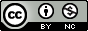 